COLEGIO CREADORES DEL FUTURO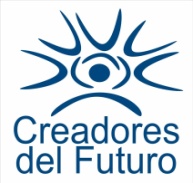 ESTABLECIMIENTO BLANQUIZALPrueba Diagnostica  Sobre El Sistema Digestivo.2013Fecha:Nombre:Grado:Preguntas de selección múltiple con única repuesta.
Selecciona y marca la respuesta correcta.
1. De acuerdo con el tipo de nutrición de los insectos presenta diferenciación en:
a. El sistema bucal.
b. El estomago.
c. El intestino.
d. El ano.
2. Los jugos biliares son importantes en el proceso de digestión porque:
a. Trituran el alimento.
b. humedecen el alimento.
c. ayudan a digerir los azucares.
d. ayudan a digerir las grasas.
3. En el sistema digestivo de un animal se encuentra órganos como el pico, la molleja, el buche y el ano. Este sistema digestivo corresponde a:
a. Peces.
b. Reptiles.
c. Anélidos.
d. Aves.
4. En el sistema digestivo humano el agua es absorbida por:
a. El esófago.
b. El estomago.
C. El intestino delgado.
d. El intestino grueso.
5. Si las mariposas se alimentan del polen de las flores ¿Qué sucedería si las flores disminuyen significativamente en número?
a. Las mariposas se alimentarían de hojas.
b. Las mariposas cambiarían su sistema bucal.
c. Las mariposas se alimentarían de animales
d. Las mariposas migrarían hacia otras zonas.
6. Cuando el intestino delgado presenta problemas en sus tejidos, se inhibe:
a. La digestión.
b. La circulación.
c. La absorción.
d.la excreción.
7. Mediante el proceso de digestión, la lombriz de tierra elabora:
a. Agua.
b. Humus.
c. Oxigeno.
d. Dióxido de carbono.
8. En el páncreas se secreta:
a. Azúcar.
b. Grasas.
c. Bilis.
d. Insulina.
9. Cuando una persona no toma suficiente agua diariamente puede sufrir de:
a. Gastritis.
b. Hepatitis.
c. Diarrea.
d. Estreñimiento.
10. Un átomo es unas partes de la materia constituida por protones, neutrones y electrones, por tanto, se puede definir como:
a. La parte más pequeña de la materia.
b. Una molécula constituida por diferentes elementos.
c. La partícula más simple de un elemento que conserva sus propiedades.
d. La atracción de cargas positivas y negativas que forman moléculas.